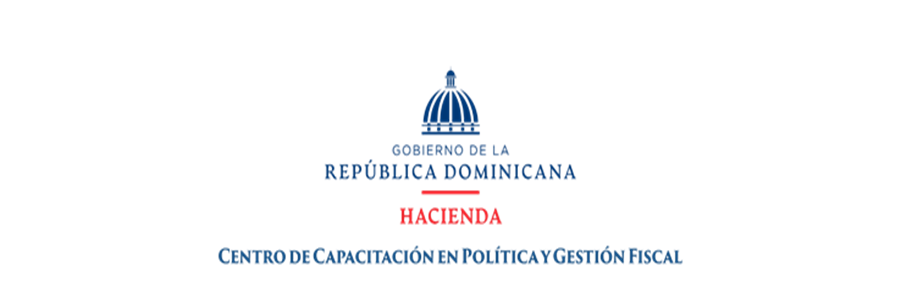 DIVISIÓN DE COMPRAS Y CONTRACIONESLISTADO DE COMPRA POR DEBAJO DEL UMBRAL REALIZADAS Y APROBADAS DEL MES DE NOVIEMBRE DEL 2023.Aprobado por:_______________________________Alexander Manuel Pujols CalderonEnc. Dpto. Adm. y FinancieroAP/BC/yrFecha RegistroIdentificaciónDescripciónProveedoresMonto EstimadoEstado14/11/2023“Adquisición de Materiales y Suministros de Oficina y Otros, para esta Institución”, .dirigido a las Micros, Pequeñas y Medianas Empresas (MIPYMES)”.CEGECA, SRL       RD$75,000.21 AdjudicadoMonto totalMonto totalMonto totalMonto totalRD$75,000.21RD$75,000.21